株式会社ニューメディア　エントリーシート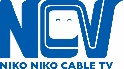 　　現在◆学生時代に最も打ち込んだこと、それにより学んだことは何ですか？◆自己PR（長所・短所を含めて書いてください）◆志望理由をお聞かせください。◆希望職種に○を付けてください。◆希望勤務地に〇をつけてください。ふりがな性　別氏　　名学校名学部・学科生年月日　　　　　　　　年　　　　　　　月　　　　　　　日（満　　　　　　歳）　　　　　　　　年　　　　　　　月　　　　　　　日（満　　　　　　歳）　　　　　　　　年　　　　　　　月　　　　　　　日（満　　　　　　歳）　　　　　　　　年　　　　　　　月　　　　　　　日（満　　　　　　歳）　　　　　　　　年　　　　　　　月　　　　　　　日（満　　　　　　歳）　　　　　　　　年　　　　　　　月　　　　　　　日（満　　　　　　歳）ふりがな現住所〒〒〒〒〒〒〒ふりがな帰省先〒〒〒〒〒〒〒電　話携帯電話E-mail入学年月入学年月卒業年月学　歴（高校から記入）学　歴（高校から記入）学　歴（高校から記入）学　歴（高校から記入）学　歴（高校から記入）　　　　年　　　　月　　　　年　　　　月　年　　　　月　　　　年　　　　月　　　　年　　　　月　　　　　年　　　　月　　　　年　　　　月　　　　年　　　　月　　　　　年　　　　月取得年月取得年月免許・資格・技能　等免許・資格・技能　等免許・資格・技能　等免許・資格・技能　等免許・資格・技能　等免許・資格・技能　等　　　　　年　　　　月　　　　　年　　　　月　年　　　　月　年　　　　月　年　　　　月　年　　　　月　年　　　　月　年　　　　月卒研テーマ内　容卒研未定の場合は主に勉強した分野についてサークル趣味・特技趣味・特技氏　名氏　名エンジニア職（ SE ・ NE ・ 放送技術 ・ 情報システム ） / 総合職（希望業種：　　　　　　　　 　　）米沢　　　　・　　　　　函館　　　　・　　　　新潟　　　　・　　　　福島　　　　・　　　　どこでも